TATATJARA KEBAKTIAN di RUMAHORDE VOOR EEN HUISDIENST30 Mai 2021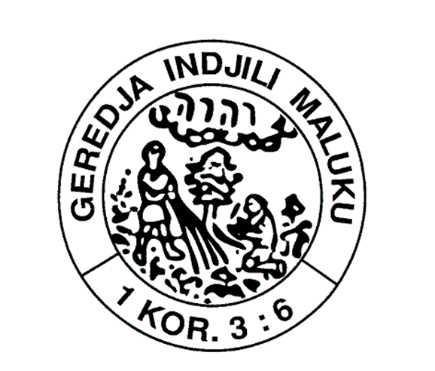 Voorbereiding / Persiapan MAZMUR 25 : 1Salam / GroetDamai sedjahtera dengan rumah ini dan semua orang jang berada dalamnjaVrede zij met dit huis en met allen die in dit huis zijnHanja di Allah djiwaku teduhAlleen bij God is stilte voor mijn zielKeselamatanku datang dari TuhanMijn redding komt van HemPudji-pudjian / LofprijzingHormat bagi Allah Bapa dan Anak dan roh KudusEer aan de Vader en de Zoon en de heilige GeestSeperti pada awal dan sekarang dan senantiasaZoals het was in het begin en nu en altijddan dari kekal sampai kekal  en in de eeuwen der eeuwen AminNjanjian / Lied BNG BNG 131 : 1, 2   Tuhanku BerkatMu LimpahDoa / GebedPembatjaan Alkitab / Schriftlezing:  ROMA 8: 12-17Pemberitaan Indjil / VerkondigingNjanjian / Lied Kidung Djemaat 237 Roh Kudus tetap teguh (Utube)Doa Penutup / Afsluitend GebedNjanjian Berkat /  Zegenlied (gezongen) BNG 421:1 Tuhan Allah beserta engkau atau BNG 422 : 3 Amin, amin, amin